Jag får en nypa skräp i min panna.Det är mycket som förr eller senare blir skräp.Guld blir till sandframgången blir till ledaförväntningarna ligger snart uttjänta i sopornasom gårdagens trasiga leksaker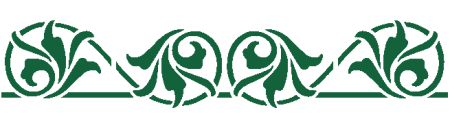 Det är också det renaste rena jag fårI pannan finns det som blev kvar efter brandenEn del skatter kan man faktiskt samlai himlen.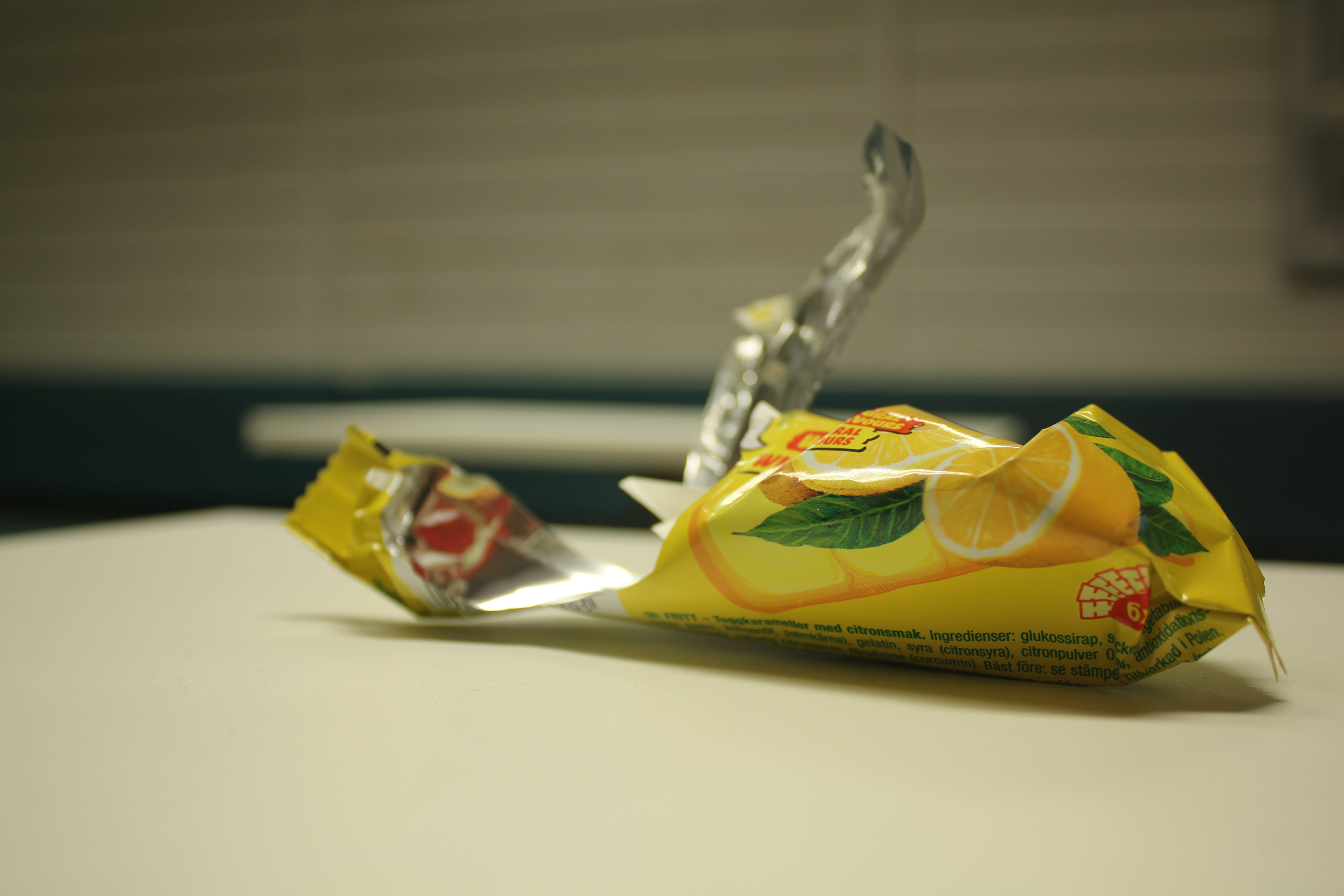 